16th Annual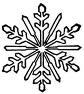 2017 MARYLAND WINTERFEST INVITATIONALJanuary 13 – 15, 2017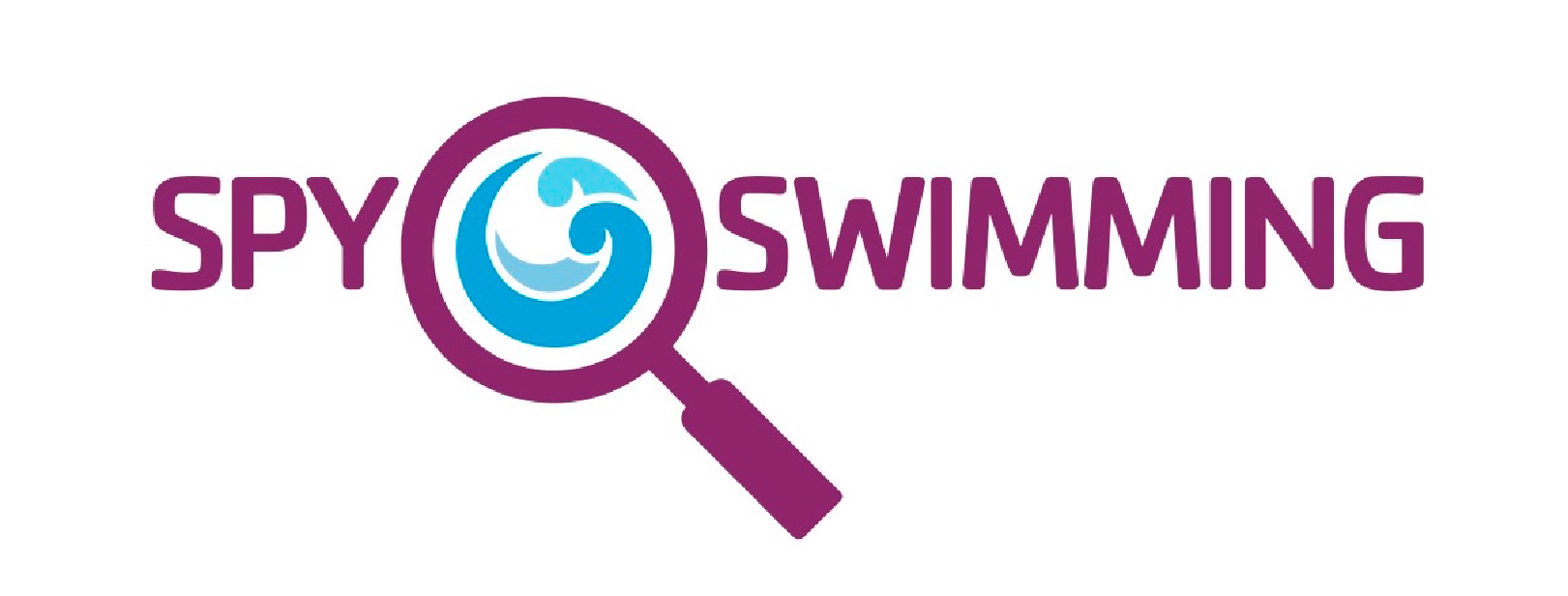 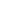 Sanctioned by YMCA of the USA Competitive Swimming and Diving Advisory CommitteeTBA– Group Representative CoordinatorNational YMCA Sanction #: TBA  Approved by USA Swimming, Potomac Valley Swimming      Potomac Valley Swimming (PVS) Sanction #: PVA-15-301Entry Deadline: January 3, 2017MEET DIRECTOR: 		Anne Krause, winterfest@spyswimteam.orgENTRIES DIRECTOR: 		Teresa Crone, Barry Tanner, entries@spyswimteam.org MEET REFEREE:		Dale Doxtater, winterfestref@gmail.comOFFICIALS COORDINATOR: 	TBD, officials@spyswimteam.orgTIMER COORDINATOR:	Kellie DeMaio, winterfest@spyswimteam.orgLOCATION:			Eppley Campus Recreation Center, University of Maryland, College Park, MDFACILITY: 	The University of Maryland (UMD) natatorium has two 8-lane, 25-yard pools with a separate 8- lane, 25-yard warm down pool.  The natatorium uses the Colorado timing system which is able to show both short course events (men’s and women’s) simultaneously.  The facility boasts seating for 1000 spectators, a handicap seating area, and a large pool deck area that holds 800 swimmers.  Spacious men’s and women’s locker room facilities are available for athletes.NO SHAVING IS ALLOWED IN THE FACILITYNO CAMERAS ARE ALLOWED IN THE LOCKER ROOMSDoors open at 6:15AMThe competition course has not been certified in accordance with USA Swimming Rules and Regulations Article 104.2.2©.MEN/WOMEN’S POOLS:	The Winterfest Invitational is set up as two separate, simultaneous swim meets.  Events with odd numbers are for WOMEN.  Events with even numbers are for MEN.  If the entries for a session necessitates that only one course be used, the host team reserves the right to consolidate the pools for that session.SPECTATOR AREA: 	The spectator area is on a separate level from the pool deck.  Spectators will only have access to the spectator level.  No strollers, coolers, folding chairs, or oversized stadium seats will be permitted on the spectator level.  Limited concessions will be available on the spectator level.TEAM/DECK AREA: 	Swimmers must enter and exit through the athlete entrance located in parking lot.  No swimmers will be allowed to enter through the turnstiles adjacent to the spectator area.  No spectators will be allowed on deck unless they are registered as a volunteer and have a volunteer badge.  Swimmers will only be permitted to have one (1) bag on deck.  Swimmers will be allowed to bring plastic drink bottles on deck. ELIGIBILITY:	All swimmers are full privilege members of their YMCA and have represented only their YMCA in competition (with the exception of closed academic competition) for a period of 90 days prior to the first day of the meet. 	All participating teams shall have completed the YMCA Team Registration for the current season.PROOF OF TIMES: 	Proof of time and participation of swimmers is required upon request of meet director.  Failure to provide such proof when requested will be subject to investigation.MEET RULES: 	The meet will be run in accordance with the 2016 USA Rule Book.  The meet referee reserves the right to make any adjustments to the provisions of the meet announcement necessary to ensure the fair and efficient running of the meet.	In compliance with USA Swimming Rules and Regulations, the use of audio or visual recording devices, including a cell phone is not permitted in the changing areas, rest rooms or locker rooms.  As per PVS policy; the use of equipment capable of taking pictures (i.e. cell phones, cameras, PDA’s etc) are banned from behind the starting blocks during the entire meet, including warm up, competition and cool down periods..	Except where venue facilities require otherwise, changing into or out of swimsuits other than in locker rooms or other designated areas is not appropriate and is prohibited.Operation of a drone, or any other flying apparatus, is prohibited over the venue (pools, athlete/coach areas, spectator areas and open ceiling locker rooms) any time athletes, coaches, officials and/or spectators are present.ENTRY RULES: 	ENTRY RULES FOR THE 2017 WINTERFEST INVITATIONAL:Individual entries require qualification times achieved in either open league, dual, or high school meet competition or before three (3) official timers from a local association.  The host team reserves the right to enter SPY swimmers regardless of qualifying time so as to assure parental volunteers/participation.Any swimmer entered in the meet must be certified by a USA Swimming member-coach as being proficient in performing a racing start or must start each race from within the water.  When unaccompanied by a member-coach, it is the responsibility of the swimmer or the swimmer’s legal guardian to ensure compliance with this requirement.There are no restrictions on the number of entries per team in individual events.  Teams will be limited to 2 relays per relay event and only one relay team per association may score in an event.  The host team reserves the right to limit the number of heats in certain events due to timeline constraints.  Swimmers may swim in one (1) individual event and one (1) relay on Friday.  Swimmers may swim in three (3) individual and  two (2) relays per day on Saturday and Sunday.  Swimmer’s names must be listed for relay entries.  Relay swimmers may be changed at the meet.All 9-10 events are Timed Finals.  For 11-12 individual preliminary events, the top 8 will return for evening Finals.  For 13-14 and OPEN individual preliminary events, the top 16 will return for evening Finals.  Exception:  All 500 Freestyle and 400 IM events will be swum as Timed Finals.A swimmer may move up an age group for the entire meet. A 19 year old swimmer who is still in high school may compete in the OPEN age group.   The swimmer’s age as of December 1, 2016, determines their age for this meet.	Deck EntriesDeck Entries will be permitted at $10.00/individual event and $30/relay if space allows.  Deck seed entries are non-scoring and counted as an exhibition for the event. Swimmers who deck seed are not eligible for points nor eligible to swim in finals.  Swimmers must be entered in the meet to be deck seeded.  All deck entries are to be submitted by a coach on the proper form (forms are enclosed in the coach’s packet) and submitted to the scratch table with payment.  Payment must be made at time of seeded entry.USA ID numbersSwimmers registered with USA Swimming in 2016 need to be registered for 2017 prior to start of meet.  All spellings of swimmer’s names should match their registration name with USA Swimming with correct USA-ID numbers showing.  Relays can only be entered into SWIMS if swimmers names are listed on the entered relays.  PVS will not attempt to clear times for swimmers without a valid ID number.ENTRY PROCEDURES:	All entries must be made through the ONLINE ENTRY system. No mail, fax or email entries will be accepted.   Link to online entry: COMING SOONHy-Tek Software is the standard used.  The entry deadline is January 3, 2017 at 5 PM.  Questions regarding entries may be submitted to Teresa Crone and Barry Tanner, entries@spyswimteam.org .The signed Entry Summary Sheet needs to be submitted with your check payable to SPSA to “Winterfest” at 623 Baltimore Annapolis Blvd, Severna Park, Maryland 21146.  Coaches are reminded to include their email addresses on meet entry forms.  Announcements and additional information will be sent via email distribution.ENTRY DEADLINE: 	All entries must be received no later than 5PM, January 3, 2017.ENTRY FEES:			$7.50 per individual event$30.00 per relay event$14.00 per swimmer facility fee.Each swimmer will receive a Winterfest Meet BagRefunds cannot be considered for circumstances beyond control of the host team.WEBSITE POSTING:  	Psych sheets will be posted on the SPY Swim Team website: www.spyswimteam.org no later than January 6, 2017.  Any changes must be submitted within 24 hours of posting of the psych sheets.  Warm-up/start times will be posted no later than January 7, 2017.MEET SCHEDULE:		FRIDAY PM:  SESSION #1: 10 & U, 11-12, 13-14, and OPEN Timed Finals				500 FREE: Positive Check-in: 4:15 PMOpen Warm-Up:  4:00 – 4:50 PMMeet Start:           5:00 PMSATURDAY AM:  13-14 & OPEN PrelimsSESSION #2 – WOMEN and   SESSION #3 – MENOpen Warm-Up:   6:30 – 7:50 AM ***Coaches Meeting: 7:20 AMMeet Start:             8:00 AMSATURDAY PM: 10 & U, 11-12 PrelimsSESSION #4 - WOMEN and SESSION #5 – MENWarm-Up: 	TBA ***Meet Start: 	TBA ***SATURDAY EVENING:  SESSION #6 – Finals (excludes 10 & U)*The order of events for Finals will match the order of events for Prelims*The Finals for the 50 free will be swum at the end of Saturday FinalsOpen Warm-Up:  TBA ***Meet Start: 	TBA ***SUNDAY AM: 13-14 & OPEN Prelims400 IM Positive Check-in: 7:45AMSESSION #7 - WOMEN and SESSION #8 - MENOpen Warm-Up:  6:30 – 7:50 AM ***Meet Start: 	8:00 AMSUNDAY PM: 10 & U, 11-12 PrelimsSESSION #9 – WOMEN and SESSION #10 – MENWarm-Up: 	TBA ***Meet Start: 	TBA ***SUNDAY EVENING: SESSION #11 – Finals (excludes 10 & under)*The order of events for Finals will match the order of events for PrelimsOpen Warm-Up: 	TBA ***Meet Start: 	TBA ******Doors open at 6:15AM***Last 10 minutes of all warm-ups: Lanes 1 & 8 pace and Lanes 2 & 7 sprint***Warm-Ups for afternoon sessions will be based on projected ending times of men/women’s morning sessions***PM Prelims Sessions and Finals start times will be announced once entries are received.  All teams will be notified of exact times.POSITIVE CHECK-IN: 		FRIDAY: 500 FREE POSITIVE CHECK-IN DUE AT 4:15 PMSUNDAY AM: 400IM POSITIVE CHECK-IN DUE AT 7:45AMFor a positive check-in the number next to the swimmers name must be circled and initialed by the swimmer.  Scratches will be indicated by a line through the swimmers name and initialed by the swimmer.  Any swimmer who fails to positively check-in using the above procedure by the required time will be scratched from the event.500 FREE:			The 32 fastest qualifying times for all 13 & over 500 Freestyle: (Events 7, 8, 9, 10) will be entered.  The 11-12 500 Freestyle (Events 5 &6) will be limited to the fastest 16 swimmers.  A positive check-in for Events 5, 6, 7, 8, 9 & 10 will be no later than 4:15PM on Friday.  Events will be seeded from fastest to slowest. 400 IM ENTRIES: 	The 32 fastest qualifying times for Women’s Open 400 IM, (Event 87) and the 32 fastest qualifying times for Men’s Open 400 IM, (Event 88) will be entered.  A positive check-in of no later than 7:45am Sunday will be conducted on these events.  Heat sheets will be posted no later than 10AM.  Events will be seeded from fastest to slowest.50 FREE:	The Preliminaries of Events 1, 2, 3, and 4 will be swum during the Friday afternoon session.  Finals for these events will be swum at the end of Saturday Finals.SCRATCHES: 			Scratch Procedure: Any swimmer qualifying for a Finals heat based on the results of event Preliminaries must declare his/her intention to scratch within 30 minutes of announcement of qualifiers.  A swimmer who fails to return to the scratch table to declare scratch or swim will be seeded into the event.  It is strongly encouraged that all swimmers placing within the top 30 of a preliminary event scratch if there is no intention of returning to Finals.Failure to compete in Preliminaries and Timed Finals:In all events where preliminary heats are necessary or which are swum as Timed Finals, any swimmer who fails to compete in an individual event in which he has been entered shall count as an individual event.  Failure to compete in Finals:Any swimmer qualifying for any heat of Finals who fails to compete and who has not been scratched will be barred from their next individual event.Exceptions:No penalty shall apply for failure to compete in Finals if the referee is notified in the event of injury or illness and accepts the proof thereof and/or if it is determined by the referee that failure to compete was caused by circumstances beyond the control of the swimmer.Sunday Finals: Coaches of travel teams who will not be participating in Finals on Sunday evening must notify the meet director at the start of the Sunday Preliminary sessions.  Individual swimmers of these teams who qualify for Finals are still required to follow the Scratch Procedure listed above.AWARDS:	The top eight placed teams for combined scoring will receive plaques.  10 & Unders only will receive awards first through eighth places in all individual events.  Coaches must pick up all individual and team awards promptly at the end of the meet from the awards room.SCORING: 	When 16 competitors qualify for Finals of a championship meet, the scoring will be as below.  When only the top 8 competitors return for evening Finals or no evening Final is offered (10 and unders), scoring will only be per top 8.  Relays will score through 16th place.  Only 1 relay per team will score in an event.Relay Events: 40-34-32-30-28-26-24-22-18-14-12-10-8-6-4-2Individual Events:  20-17-16-15-14-13-12-11-9-7-6-5-4-3-2-1Top 8 (when appropriate): 20-17-16-15-14-13-12-11COACHES: 	All coaches must contact winterfest@spyswimteam.org to be added to the email distribution list associated with the 2017 Winterfest Invitational.  All coaches attending the meet must be listed on the entries form.	Only coaches with current CPR, First Aid, Lifeguard/YASA/Safety Training for Swim Coaches and Principles of YMCA Competitive Swimming and Diving certifications are permitted on deck.  All coaches shall have completed the online YMCA coach registration for the current season.  All certifications and proof of certifications must be provided by 1/6/2017 or coaches will not be permitted on deck.  TIMERS: 	The host team requires timers from teams in proportion to the size of their entries for each session.    Teams with swimmers qualifying in finals must provide timers for the final event.OFFICIALS: 	Each team is requested to provide two (2) certified USA OR YMCA officials. Officials are requested to sign up through SignUp Genius  by December 20, 2016.   Any questions can be directed to officials@spyswimteam.org.  All officials and referees will receive a Winterfest 2017 Officials shirt.CLERK OF COURSE:	There will be no clerk of course for the meet.  Volunteers will be assisting with lining swimmers up for events in the diving pool due to the bulkhead for the start.  Coaches are responsible for ensuring that their swimmers get to the starting blocks in time for their respective events.MEET PROGRAMS: 	Meet Programs will be available for purchase for all Prelim sessions.  All Finals sessions will have heat/lane assignments posted.  There will be no programs to purchase for Finals sessions.CONDUCT:	Coaches and their assistants will be held responsible for the conduct of their swimmers.  University of Maryland monitors will be enforcing conduct guidelines throughout the meet.RESULTS: 	Results will be posted on the SPY website (www.spyswimteam.org) as soon as possible after the conclusion of the meet.  Ongoing results will be posted to Meet Mobile at set intervals during the meet.CONCESSIONS: 	There will be very limited concessions for sale, courtesy of the University of Maryland.  Please have swimmers bring lunch or snacks with them on deck. Please also ensure that your swimmers properly dispose of all trash at the end of each session.HOSPITALITY: 	A hospitality room will be available for coaches and officials only working the meet and displaying the designated badge. No swimmers or parent volunteers will be permitted in the hospitality room.T-SHIRTS: 	T-shirts will be available for sale at the meet.PARKING: 	Available parking areas may change depending on the activities in progress at the University.  Updated information regarding parking will be sent via email prior to the meet as well as posted on the SPY website (www.spyswimteam.org). HOTEL INFORMATION:	The Host Hotel for the 2017 Winterfest Invitational is:Holiday Inn-College Park10000 Baltimore AvenueCollege Park, MD 20740Please contact Kathy Burns @ 240-542-1234Winterfest Meet Rate is $87.00, per room, per night (plus 13% applicable taxes.)NOTE: 	In granting this sanction it is understood and agreed that USA Swimming, Potomac Valley Swimming, Eppley Recreation Center (University of Maryland College Park), and Severna Park Swimming Association shall be free from any liabilities or claims for damages arising by reason of injuries to anyone during the conduct of the event.2017 WINTERFEST INVITATIONAL – ORDER OF EVENTSDive over starts will be used for all age groupsAsterisk  (*) indicates new qualifying time2017 Maryland Winterfest InvitationalEntry Summary SheetTeam Name:_________________________________________ YMCA #_______________________Head Coach:_________________________________________ Team Abbrev:__________________Head Coach Phone:___________________Email:__________________________________________Asst. Coaches________________________________  ______________________________________Contact Cell Phone numbers during swim meetCoach’s Signature: _____________________________________________Please complete your entries no later than 5PM, Tuesday January 3, 2017 according to the on-line entry procedure listed in the Meet Notice.Questions may be addressed to Teresa Crone and Barry Tanner: entries@spyswimteam.orgThis Entry Summary Sheet and your Check payable to “SPSA” must be sent to:Teresa Crone and Barry Tanner, 623 Baltimore Annapolis Blvd, Severna Park, MD 21146Postmarked no later than Friday, January 6, 2017.*****Please waive signature on delivery*****Officials Information must be completed and emailed to officials@spyswimteam.org by January 2, 2017.Contact Information:  Only Coaches should contact the Meet StaffMeet Director:  Anne Krause, winterfest@spyswimteam.orgEntries Director: Barry Tanner and Teresa Crone, entries@spyswimteam.orgTimers Coordinator:  Anne Krause, winterfest@spyswimteam.orgOfficials Coordinator: TBD, officials@spyswimteam.org****Please note: All Meet Contacts will be unavailable after 12PM, Thursday, January 12, 2017.  All concerns after this time will be addressed at the Winterfest Invitational******YMCA Sanctioned Championship Meet Declaration Form(Return signed form to the meet director)Participating YMCA: YMCA Address: Meet Name: Maryland Winterfest Invitational 2017 Meet Date(s): January13– January 15, 2017 Meet Host: Severna Park Swimming Association and Greater Annapolis Family YMeet Location: Eppley Campus Recreation Center, University of Maryland, College Park, MD We the undersigned attest to the following: SWIMMERS - All swimmers representing the YMCA above are full privilege members of the YMCA and meet the eligibility requirements. COACHES - All coaches representing the YMCA above hold current certifications in CPR, First Aid, Coaches Safety Training and Principles of YMCA Competitive Swimming and Diving. INSURANCE - Our Association now has insurance coverage for representative(s) including leadership and participants who will be in attendance at the Maryland Winterfest Invitational for the period of travel from our Association to the meet, during the entire period of the meet and return to our Association. (We suggest you investigate trip insurance). I hereby certify that the YMCA above has a minimum of $1,000,000/$2,000,000 in liability insurance that covers our coaches and swimmers during their travel to and from and during their participation in the Maryland Winterfest Invitational. The YMCA of the USA must be named the Certificate Holder and also names the YMCA of the USA as an additional insured as it relates to this meet. RELEASE - In consideration of your accepting this entry, I hereby, for myself, heirs, executor and administrators, waive and release any and all right and claim for damages I may have against the YMCA of the USA, Severna Park Swimming Association and the SPY Swim Team of Anne Arundel County Maryland, their agents, representatives or assigns, and the Eppley Campus Recreational Center University of Maryland, College Park, MD for any and all injuries which may be suffered by participants at the Maryland Winterfest Invitational. Furthermore we understand that the YMCA of the USA and Severna Park Swimming Association and SPY Swim Team of Anne Arundel County are not responsible for any intended or unintended consequences related to removing an athlete from competition for a head injury. This includes, but is not limited to, any financial reimbursement associated with such removal. ____________________________ ________________________________ Name and Signature of Head Coach ____________________________ ____________________Friday January 13, 2017 – Session 1Friday January 13, 2017 – Session 1Friday January 13, 2017 – Session 1Friday January 13, 2017 – Session 1Friday January 13, 2017 – Session 110 & U, 11-12, 13-14, and Open Timed Finals Events in BOLD will be swum as Timed Finals; 50 Free Finals will be swum on Saturday Evening10 & U, 11-12, 13-14, and Open Timed Finals Events in BOLD will be swum as Timed Finals; 50 Free Finals will be swum on Saturday Evening10 & U, 11-12, 13-14, and Open Timed Finals Events in BOLD will be swum as Timed Finals; 50 Free Finals will be swum on Saturday Evening10 & U, 11-12, 13-14, and Open Timed Finals Events in BOLD will be swum as Timed Finals; 50 Free Finals will be swum on Saturday Evening10 & U, 11-12, 13-14, and Open Timed Finals Events in BOLD will be swum as Timed Finals; 50 Free Finals will be swum on Saturday EveningPositive Check-in for all 500 Free events due by 4:15PMPositive Check-in for all 500 Free events due by 4:15PMPositive Check-in for all 500 Free events due by 4:15PMPositive Check-in for all 500 Free events due by 4:15PMPositive Check-in for all 500 Free events due by 4:15PMWomen’s Event #QTNameQTMen’s Event #127.7913-14 50 Free26.892326.79Open 50 Free24.59456:18.9911-12 500 Free6:30.99675:46.9913-14 500 Free5:44.99895:29.79Open 500 Free5:07.491011NT13-14 200 Free RelayNT1213NTOpen 200 Free RelayNT14Saturday, January 14, 2017 – Sessions #2 (Women) and #3 (Men)Saturday, January 14, 2017 – Sessions #2 (Women) and #3 (Men)Saturday, January 14, 2017 – Sessions #2 (Women) and #3 (Men)Saturday, January 14, 2017 – Sessions #2 (Women) and #3 (Men)Saturday, January 14, 2017 – Sessions #2 (Women) and #3 (Men)13-14 and Open PrelimsEvents in BOLD will be swum as Timed Finals during Prelims13-14 and Open PrelimsEvents in BOLD will be swum as Timed Finals during Prelims13-14 and Open PrelimsEvents in BOLD will be swum as Timed Finals during Prelims13-14 and Open PrelimsEvents in BOLD will be swum as Timed Finals during Prelims13-14 and Open PrelimsEvents in BOLD will be swum as Timed Finals during PrelimsWomen’s Event #QTNameQTMen’s Event #15NTOpen 400 Medley RelayNT1617NT13-14 400 Medley RelayNT18192:05.49*Open 200 Free1:54.59*20212:11.59*13-14 200 Free2:07.39*22231:05.29*Open 100 Back1:00.6924251:09.3913-14 100 Back1:08.2926272:21.59Open 200 IM2:11.19*28292:25.9913-14 200 IM2:25.79*30311:05.49Open 100 Fly59.6932331:09.9913-14 100 Fly1:08.9934352:42.79*Open 200 Breast2:35.9936372:46.9913-14 200 Breast2:45.9938Saturday, January 14, 2017 – Sessions #4 (Women) and #5 (Men)Saturday, January 14, 2017 – Sessions #4 (Women) and #5 (Men)Saturday, January 14, 2017 – Sessions #4 (Women) and #5 (Men)Saturday, January 14, 2017 – Sessions #4 (Women) and #5 (Men)Saturday, January 14, 2017 – Sessions #4 (Women) and #5 (Men)10 & U and 11-12 PrelimsEvents in BOLD will be swum as Timed Finals during Prelims10 & U and 11-12 PrelimsEvents in BOLD will be swum as Timed Finals during Prelims10 & U and 11-12 PrelimsEvents in BOLD will be swum as Timed Finals during Prelims10 & U and 11-12 PrelimsEvents in BOLD will be swum as Timed Finals during Prelims10 & U and 11-12 PrelimsEvents in BOLD will be swum as Timed Finals during PrelimsRELAYS AND ALL 10&U EVENTS WILL BE SWUM AS TIMED FINALSRELAYS AND ALL 10&U EVENTS WILL BE SWUM AS TIMED FINALSRELAYS AND ALL 10&U EVENTS WILL BE SWUM AS TIMED FINALSRELAYS AND ALL 10&U EVENTS WILL BE SWUM AS TIMED FINALSRELAYS AND ALL 10&U EVENTS WILL BE SWUM AS TIMED FINALSWomen’s Event #QTNameQTMen’s Event #39NT11-12 200 Medley RelayNT4041NT10 & U 200 Medley RelayNT42432:20.59*12 & U 200 Free2:25.09*44451:25.9910 & U 100 IM1:29.99464735.0911-12 50 Back36.19484940.5910&U 50 Back41.9950511:18.9911-12 100 Fly1:19.6952531:40.0910 & U 100 Fly1:41.59545538.5911-12 50 Breast41.59565746.5910& U 50 Breast47.99585929.2911-12 50 Free29.99606133.5910 & U 50 Free34.5962Sunday, January 15, 2017 – Sessions #7 (Women) and #8 (Men)Sunday, January 15, 2017 – Sessions #7 (Women) and #8 (Men)Sunday, January 15, 2017 – Sessions #7 (Women) and #8 (Men)Sunday, January 15, 2017 – Sessions #7 (Women) and #8 (Men)Sunday, January 15, 2017 – Sessions #7 (Women) and #8 (Men)13-14 and Open PrelimsEvents in BOLD will be swum as Timed Finals during Prelims13-14 and Open PrelimsEvents in BOLD will be swum as Timed Finals during Prelims13-14 and Open PrelimsEvents in BOLD will be swum as Timed Finals during Prelims13-14 and Open PrelimsEvents in BOLD will be swum as Timed Finals during Prelims13-14 and Open PrelimsEvents in BOLD will be swum as Timed Finals during PrelimsPositive Check-in for 400 IM events due by 7:45 AMPositive Check-in for 400 IM events due by 7:45 AMPositive Check-in for 400 IM events due by 7:45 AMPositive Check-in for 400 IM events due by 7:45 AMPositive Check-in for 400 IM events due by 7:45 AMEvents #87 and #88 will be seeded fastest to slowestEvents #87 and #88 will be seeded fastest to slowestEvents #87 and #88 will be seeded fastest to slowestEvents #87 and #88 will be seeded fastest to slowestEvents #87 and #88 will be seeded fastest to slowestWomen’s Event #QTNameQTMen’s Event #63NTOpen 400 Free RelayNT6465NT13-14 400 Free RelayNT66672:22.09*Open 200 Back2:14.19*68692:29.49*13-14 200 Back2:22.29*70711:17.09Open 100 Breast1:08.0972731:19.4913-14 100 Breast1:16.9974752:27.99Open 200 Fly2:21.9976772:35.9913-14 200 Fly2:28.99787957.59Open 100 Free52.49808159.3913-14 100 Free57.898283NTOpen 200 Medley RelayNT8485NT13-14 200 Medley RelayNT86874:55.99Open 400 IM4:42.2988Sunday, January 15, 2017 – Sessions #9 (Women) and #10 (Men)Sunday, January 15, 2017 – Sessions #9 (Women) and #10 (Men)Sunday, January 15, 2017 – Sessions #9 (Women) and #10 (Men)Sunday, January 15, 2017 – Sessions #9 (Women) and #10 (Men)Sunday, January 15, 2017 – Sessions #9 (Women) and #10 (Men)10 & U and 11-12 PrelimsEvents in BOLD will be swum as Timed Finals During Prelims10 & U and 11-12 PrelimsEvents in BOLD will be swum as Timed Finals During Prelims10 & U and 11-12 PrelimsEvents in BOLD will be swum as Timed Finals During Prelims10 & U and 11-12 PrelimsEvents in BOLD will be swum as Timed Finals During Prelims10 & U and 11-12 PrelimsEvents in BOLD will be swum as Timed Finals During PrelimsRELAYS AND ALL 10&U EVENTS WILL BE SWUM AS TIMED FINALSRELAYS AND ALL 10&U EVENTS WILL BE SWUM AS TIMED FINALSRELAYS AND ALL 10&U EVENTS WILL BE SWUM AS TIMED FINALSRELAYS AND ALL 10&U EVENTS WILL BE SWUM AS TIMED FINALSRELAYS AND ALL 10&U EVENTS WILL BE SWUM AS TIMED FINALS89NT11-12 200 Free RelayNT9091NT10 & U 200 Free RelayNT92931:15.39*11-12 100 Back1:18.79*94951:29.7910 & U 100 Back1:31.6996971:25.9911-12 100 Breast1:28.9998991:40.5910 & U 100 Breast1:42.9910010132.9911-12 50 Fly35.4910210339.7910 & U 50 Fly41.591041051:04.6911- 12 100 Free1:06.991061071:13.9910 & U 100 Free1:18.291081092:38.79*11-12 200 IM2:48.49*1101113:10.9910 & U 200 IM3:15.99112GirlsBoysTotal EntriesX FeeTotal Due:Total Number of  SwimmersX 14.00Individual EntriesX 7.50RelayEntriesX 30.00Total Fee:Total Fee:Total Fee:Total Fee:Total Fee:Meet Administrator Use:Meet Administrator Use:Meet Administrator Use:Meet Administrator Use:Meet Administrator Use:Check #Date:Amount:Overpayment:Underpayment: